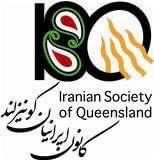 Iranian Society of Queensland - Nomination Form for 2024 Management Committee I confirm:I consent for my name and details to be provided for nomination to the ISQLD Management Committee;I confirm that I am a financial member* of the Iranian Society of Queensland,I am not disqualified from managing a corporation under the Corporations Act, nor form being a responsible entity under the Australian Charities and Not-for-profit Commission Act*To become a new member of the Iranian Society of Queensland visit www.isqld.org.au Please return to: info@isqld.org.au by Closing Business Hour (5:00 pm) Wednesday 6 December 2023. Please note that this nomination will be invalid unless this form has been fully completed and returned to ISQLD via email by 5:00 pm, 6 December 2023Name of Nominee:Address:Mobile No:Email:Biographical Statement for NominationPlease provide a short biographical statement to support your nomination to the ISQLD Management Committee (max. 300 words). This can be written in English or Farsi. The statement below (only) will be made available to ISQLD members prior to the election day.